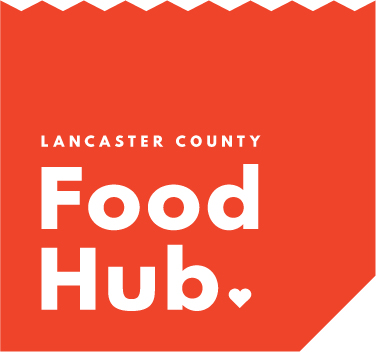 		Self- Certification:  Sexual Abuse Prevention Training(    )   Took test online(    )  PassedI took this test on:   _______________                                     Month/Day/YearName:  __________________________________________________Please print a copy of this form to have in your volunteer file at the Hub.  Thank you!